Book List for First Class 2023/2023  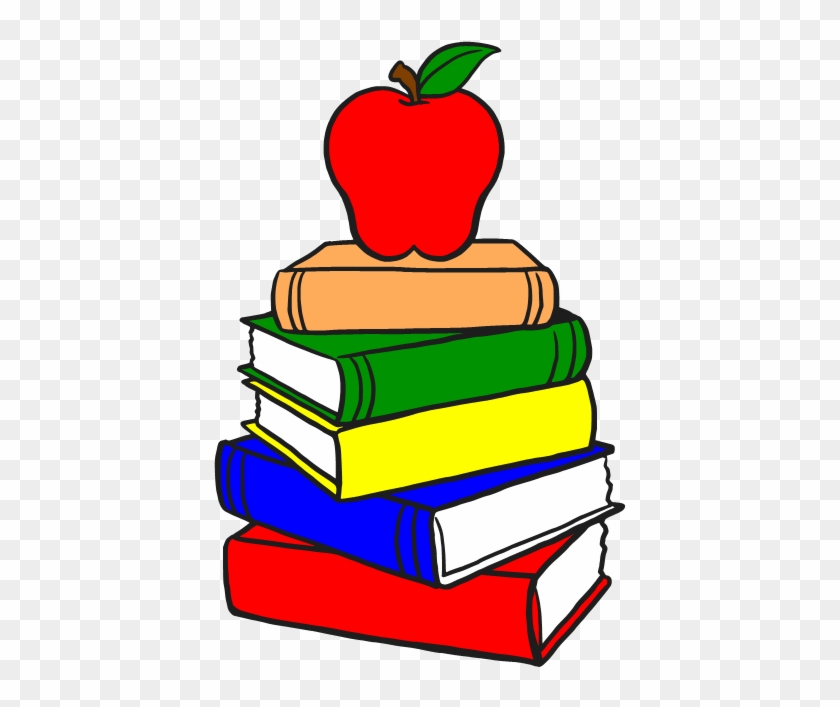 Mrs Kennedy Gaeilge: 	Bua na Cainte 1 – Edco English:  Finn’s Dream 1st Class Activity Book 1 -Folens  The Four Friends 1st Class Activity Book 2- Folens The Two Little Frogs 1st Class Reading and Activity Book 3- Folens Sounds in Action A (1st Class) -Folens Just Handwriting Pre-Cursive - educate.ie Maths:Busy at Maths 1 - CJ Fallons Master Your Maths 1– CJ Fallons SESE:  Small World 1 – Edco Copies2 x120 page copies (English and Gaeilge)5 x 88 page copies (Test, Busy, LLO, Homework and Songs/ Poems)1 x project copy (15A 40 page) Religion1 x 10mm Junior sums copy 